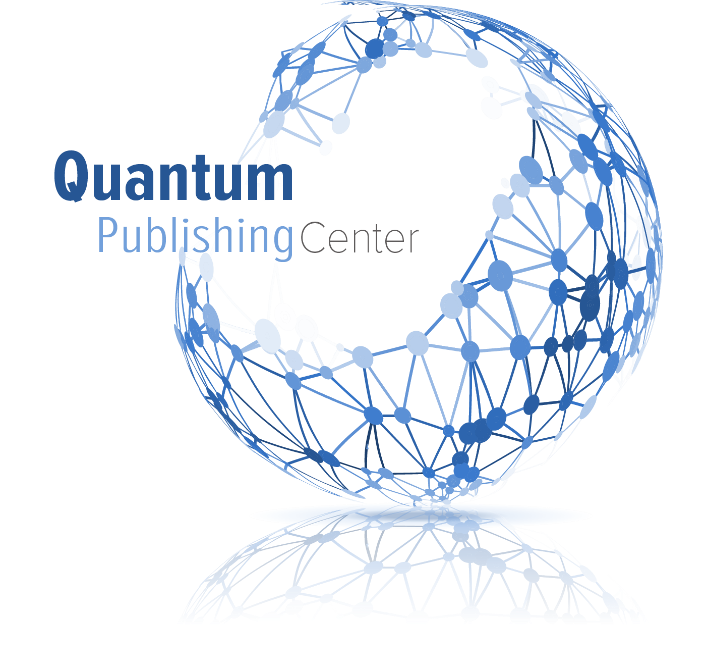 СТАТЬИ ПРИНИМАЮТСЯ ПО ВСЕМ НАПРАВЛЕНИЯМ,СООТВЕТСТВУЮЩИМ ТЕМАТИКИ КОНФЕРЕНЦИИОБЩАЯ ИНФОРМАЦИЯФорма участия – очно/заочная, без указания формы проведения в сборнике статей. По итогам конференции издается сборник статей, который размещается в Elibrary с постатейной разметкой. Сборнику присваиваются библиотечные индексы УДК, ББK.ТРЕБОВАНИЯ К ОФОРМЛЕНИЮ МАТЕРИАЛОВ:Формат текста: Microsoft Word (*.doc, *.docx)Формат страницы: А4 (210x297 мм);Ориентация: книжная, альбомная ориентация запрещена;Поля - указать в WORD  ->разметка страницы- >поля -> Обычные.        (Программа сама выставит значения).Шрифт: Times New Roman, размер (кегль) – 14,Межстрочный интервал: полуторный; Объём статьи: не менее 5 стр. ФИНАНСОВЫЕ УСЛОВИЯ:СПОСОБЫ ОПЛАТЫПеречислить платёж можно через форму оплаты на сайте:https://alley-science.ru/oplatit_statyu/КАК СТАТЬ УЧАСТНИКОМ КОНФЕРЕНЦИИ:Вам нужно отправить статью до окончания даты конференции (включительно) указанной на сайте по ссылке: https://alley-science.ru/grafik_blizhayshih_konferenciy/ на эл. почту оргкомитета alley.conference@list.ru следующие документы:1. Статью, оформленную в соответствии с требованиями.Подробные правила конференции можно посмотреть здесьПример оформления можно посмотреть здесь 2. Копию квитанции (скан или скриншот)Если за вас платит организация, мы предоставим все бухгалтерские документы.3. Тема письма это номер конференции, которую вы выбрали: Пример «МК 55»Публикация статей осуществляется только после оплаты организационного взноса. Один человек может отправить неограниченное количество статей.В течение суток ваша статья проходит проверку. После вы получаете ответ по электронной почтеЕсли вы прислали статью в выходной день или ночью, ответ придет на следующий рабочий день. Мы работаем по московскому времениЕсли в течение двух рабочих дней вы не получили никакого ответа – продублируйте письмо или свяжитесь с нами по телефону.Все статьи проходят рецензирование (экспертную оценку). За достоверность указанных в статье сведений юридическую и иную ответственность несут авторы. Статья публикуется в авторской редакции, поэтому она должна быть тщательно подготовлена.По итогам конференции, в течение 10-12, издается сборник. PDF – версию можно скачать с нашего сайта alley-science.ru (раздел архив сборников конференций)Печатный экзепляр рассылается авторам (по требованию) по факту изготовления. В среднем через 2 недели. ОРГКОМИТЕТИздательский центр «Quantum»alley.conference@list.ruhttp://alley-science.ru/ОБРАЗЕЦ ОФОРМЛЕНИЯ СТАТЬИ:Вместе с файлом статьи  в редакцию отправьте следующее письмо:(отправить можно обычным текстом в письме, не создавая отдельный документ) (ЛИЧНАЯ АНКЕТА УЧАСТНИКА):1. ФИО контактного лица (автор или руководитель)2. Контактный e-mail 3. Требуемое количество печатных экземпляров сборников4. Требуемое количество сертификатов (указать в электронном или печатном виде)5. Требуемое количество дипломов (указать в электронном или печатном виде)6. Требуемое количество благодарностей (указать в электронном или печатном виде)7. Почтовый адрес для отправки материалов, ФИО получателяБЛАГОДАРИМ ВАС ЗА УЧАСТИЕ!УслугаСтоимостьУслугаДля авторов  РФ и СНГСтоимость Публикации до 6 / 10 / 20 страниц550 / 650 / 750 рублейЭлектронный сборникБесплатноРазмещение статьи  в ElibraryБесплатноУчастие соавторов до четырех авторов.БесплатноДополнительные услугиДополнительные услугиСертификат об участии (электронный)100 руб.Сертификат об участии (печатный)170 руб.Диплом Победителя (электронный)200 руб.Диплом Победителя (печатный)290 руб.Благодарность научн. руковод. (электронная)100 руб.Благодарность научн. руковод. (печатная)170 руб.1 экз. печатного сборника850 руб.Доставка оплаченных печатных экземпляров по РоссииБесплатно*Для зарубежных участников дополнительно рассчитывается стоимость почтовой отправки, при заказе печатных материалов. По тарифам Почты России*Для зарубежных участников дополнительно рассчитывается стоимость почтовой отправки, при заказе печатных материалов. По тарифам Почты РоссииУДК 330Меньщикова Екатерина Владимировнак.э.н., доцентВласов Алексей Иванович,Зимин Владислав  АнатольевичСтудентыФГБОУ ВО «Томский государственный университет»НАЗВАНИЕ СТАТЬИАннотация: текст, текст, текст, текст, текст.Ключевые слова: текст, текст, текст, текст, текстTITLE OF THE ARTICLEAbstract: text, text, text, text, text.Key words: text, text, text, text, textТекст. Текст. Текст. Текст [1, с. 23]. Текст. Текст. Текст. Текст. Текст. Текст. Текст. Текст. Текст. Текст. Текст. Текст. Текст. Текст. Текст [2, с. 55].Список литературы1. Бердяев А. Человек, рынок и капитал в экономике XXI века // Вопросы экономики. – 2017. – № 3. – С. 125-144.2. Сорокина И. В. Феномен предпринимательской активности в бизнес-цикле постиндустриального развития: монография. – СПб.: Издательство политехнического университета, – 2017. – 132 с.© Меньщикова Е.К., Власов А.И., Зимин В.А. 2017*СКАЧАТЬ ОБРАЗЕЦ МОЖНО ЗДЕСЬ